bitte gut leserlich ausfüllen (damit wir Dir gut helfen können)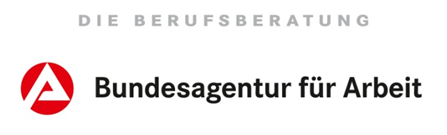 Bitte Zeugnis, Bewerbung und Ausweis/Pass mitbringenWird vom Berater ausgefüllt: Ich suche eine Ausbildung und bin an der Vermittlung von Ausbildungsstellen interessiert. Ich suche eine Ausbildung und bin an der Vermittlung von Ausbildungsstellen interessiert. Ich suche eine Ausbildung und bin an der Vermittlung von Ausbildungsstellen interessiert. Ich suche eine Ausbildung und bin an der Vermittlung von Ausbildungsstellen interessiert. Ich suche eine Ausbildung und bin an der Vermittlung von Ausbildungsstellen interessiert. Ich suche eine Ausbildung und bin an der Vermittlung von Ausbildungsstellen interessiert. Ich suche eine Ausbildung und bin an der Vermittlung von Ausbildungsstellen interessiert. Ich suche eine Ausbildung und bin an der Vermittlung von Ausbildungsstellen interessiert. Ich suche eine Ausbildung und bin an der Vermittlung von Ausbildungsstellen interessiert. Ich suche eine Ausbildung und bin an der Vermittlung von Ausbildungsstellen interessiert. Ich suche eine Ausbildung und bin an der Vermittlung von Ausbildungsstellen interessiert.Familienname:…………………………………….…………………………………….…………………………………….…………………………………….…………………………………….…………………………………….…………………………………….Vorname (alle):	………………………………………..Vorname (alle):	………………………………………..Vorname (alle):	………………………………………..Geburtsdatum: geboren in (Ort/Land): ……………………………….. geboren in (Ort/Land): ……………………………….. geboren in (Ort/Land): ……………………………….. geboren in (Ort/Land): ………………………………..Geburtsdatum:         Tag              Monat                      Jahr         Tag              Monat                      Jahr         Tag              Monat                      Jahr         Tag              Monat                      Jahr         Tag              Monat                      Jahr         Tag              Monat                      Jahr geboren in (Ort/Land): ……………………………….. geboren in (Ort/Land): ……………………………….. geboren in (Ort/Land): ……………………………….. geboren in (Ort/Land): ………………………………..Nationalität deutsch deutsch deutsch deutsch deutsch deutsch ……………………… ……………………… ………………………Aufenthaltsstatus: ……………………………………………..Befristet bis: …………..  Beschränkung:…………………….Aufenthaltsstatus: ……………………………………………..Befristet bis: …………..  Beschränkung:…………………….Aufenthaltsstatus: ……………………………………………..Befristet bis: …………..  Beschränkung:…………………….Aufenthaltsstatus: ……………………………………………..Befristet bis: …………..  Beschränkung:…………………….Aufenthaltsstatus: ……………………………………………..Befristet bis: …………..  Beschränkung:…………………….Aufenthaltsstatus: ……………………………………………..Befristet bis: …………..  Beschränkung:…………………….Aufenthaltsstatus: ……………………………………………..Befristet bis: …………..  Beschränkung:…………………….Sozialversicherungsnummer wird von uns beantragtSozialversicherungsnummer wird von uns beantragtSozialversicherungsnummer wird von uns beantragtSozialversicherungsnummer wird von uns beantragtSozialversicherungsnummer wird von uns beantragtSozialversicherungsnummer wird von uns beantragtSozialversicherungsnummer wird von uns beantragtSozialversicherungsnummer wird von uns beantragtSozialversicherungsnummer wird von uns beantragtSozialversicherungsnummer wird von uns beantragtSozialversicherungsnummer wird von uns beantragtGeschlecht:Geschlecht:Geschlecht: männlich männlich weiblich weiblich weiblich weiblich weiblich weiblichPostleitzahl/Ort:Postleitzahl/Ort:……………………………………….……………………………………….……………………………………….……………………………………….……………………………………….……………………………………….……………………………………….……………………………………….……………………………………….Straße, Hausnr.:Straße, Hausnr.:………………………………………………. (anderer Name am Briefkasten?………………………..)………………………………………………. (anderer Name am Briefkasten?………………………..)………………………………………………. (anderer Name am Briefkasten?………………………..)………………………………………………. (anderer Name am Briefkasten?………………………..)………………………………………………. (anderer Name am Briefkasten?………………………..)………………………………………………. (anderer Name am Briefkasten?………………………..)………………………………………………. (anderer Name am Briefkasten?………………………..)………………………………………………. (anderer Name am Briefkasten?………………………..)………………………………………………. (anderer Name am Briefkasten?………………………..)Telefon:Telefon:……………………………………….……………………………………….……………………………………….……………………………………….……………………………………….……………………………………….……………………………………….……………………………………….……………………………………….Handy:Handy:………………………………… ich möchte an Termine per SMS kostenlos erinnert werden ………………………………… ich möchte an Termine per SMS kostenlos erinnert werden ………………………………… ich möchte an Termine per SMS kostenlos erinnert werden ………………………………… ich möchte an Termine per SMS kostenlos erinnert werden ………………………………… ich möchte an Termine per SMS kostenlos erinnert werden ………………………………… ich möchte an Termine per SMS kostenlos erinnert werden ………………………………… ich möchte an Termine per SMS kostenlos erinnert werden ………………………………… ich möchte an Termine per SMS kostenlos erinnert werden ………………………………… ich möchte an Termine per SMS kostenlos erinnert werden E-Mail:E-Mail:……………………………………………………….……………………………………………………….……………………………………………………….……………………………………………………….……………………………………………………….……………………………………………………….……………………………………………………….……………………………………………………….……………………………………………………….Liegt eine Schwerbehinderung / Gleichstellung vor*?Liegt eine Schwerbehinderung / Gleichstellung vor*?Liegt eine Schwerbehinderung / Gleichstellung vor*?Liegt eine Schwerbehinderung / Gleichstellung vor*?Liegt eine Schwerbehinderung / Gleichstellung vor*?Liegt eine Schwerbehinderung / Gleichstellung vor*? nein nein nein jaGrad der Behinderung: …......Unterschrift:______________________________				* freiwillige AngabeUnterschrift:______________________________				* freiwillige AngabeUnterschrift:______________________________				* freiwillige AngabeUnterschrift:______________________________				* freiwillige AngabeUnterschrift:______________________________				* freiwillige AngabeUnterschrift:______________________________				* freiwillige AngabeUnterschrift:______________________________				* freiwillige AngabeUnterschrift:______________________________				* freiwillige AngabeUnterschrift:______________________________				* freiwillige AngabeUnterschrift:______________________________				* freiwillige AngabeUnterschrift:______________________________				* freiwillige AngabeSchulische DatenZurzeit besuchte Schule: Von/seit: ……………………                                              Bis: ……………………..Klasse:                ……………………………………….Angestrebter Abschluss: ……………………………………………………………………………… Termin BB vergeben (in                )       Nur DateneingabeKD.-Nr.: Bogen im Original zurück an HB          Org.:  Kein Status, AUE fehlt!